TÍTULOSubtítulo (se houver o último)Primeiro autor; Segundo autor; Milésimo autor²; Orientador. e-mail_do_primeiro_autor@email.comNome do(s) grupo(s) PET, Instituição(ões) de Ensino, Cidade(s), Estado(s).[Linha sem texto, tamanho 12]EIXO TEMÁTICO: [Inserir o eixo escolhido][Duas linhas sem texto, tamanho 12]ResumoDeve apresentar, em parágrafo único (sem recuo), breve e objetivamente a problemática, justificativa, metodologia, resultados e conclusão do trabalho apresentado. Não deve conter referencial bibliográfico, nem exceder 250 (duzentas e cinquenta) palavras;[Linha sem texto, tamanho 12]Palavras – chave 3 (três) a 5 (cinco) palavras ou expressões relacionadas à abordagem do trabalho, priorizando aquelas diferentes das utilizadas no título do trabalho; [Linha sem texto, tamanho 12]IntroduçãoDeve ser breve e justificar a problemática estudada, utilizando-se revisão da literatura. Destaca-se que o último parágrafo, na forma de texto, deve conter os objetivos do trabalho realizado.  [Linha sem texto, tamanho 12]MetodologiaDeve ser concisa de modo que o/a leitor/a entenda e possa reproduzir os procedimentos utilizados, devendo conter as referências da metodologia de estudo. Na metodologia pode se utilizar figuras e tabelas para auxiliar no entendimento.[Linha sem texto, tamanho 12]Resultados e DiscussãoDeve conter as informações obtidas com execução da metodologia realizada, relacionando à filosofia do Programa de Educação Tutorial e ao referencial utilizado na introdução. [Linha sem texto, tamanho 12]Conclusões:Deve relacionar os objetivos e resultados alcançados de forma clara e objetiva.[Linha sem texto, tamanho 12]Referências:Deve conter todas as referências utilizadas no corpo do texto e, eventualmente, as bases teóricas para criação do resumo expandido. A ordem dos itens em cada referência deve obedecer às normas da associação brasileira de normas técnicas (ABNT). DA FORMATAÇÃO:Fonte: Times New Roman;Tamanho: 12;Espaçamento entrelinhas simples;Alinhamento do texto: justificado;Tipo de papel: A4, escrita em coluna única;Margens: superior e esquerda com 3 cm, inferior e direita com 2 cm;DO USO DE IMAGENS E TABELASIMAGENSFigura 00: Descrição da imagem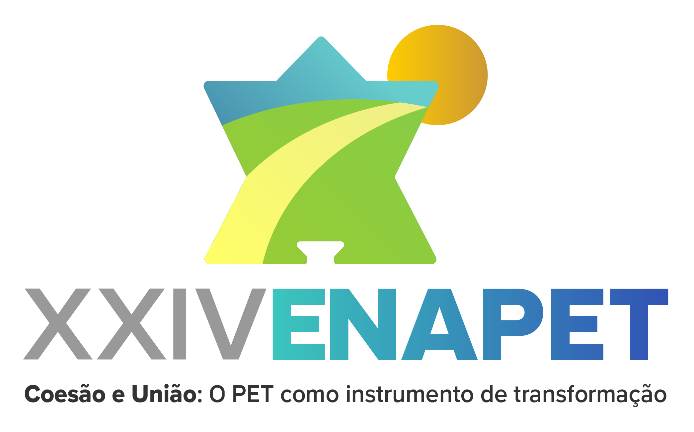 Fonte: autor (xxxx)Legenda centralizada, tamanho 102.2. TABELASTabela 00: Descrição da tabela. Fonte: autor (xxxx)Legenda centralizada, tamanho 10TítuloTítuloTítuloTítuloTítuloColuna 1Coluna 2Coluna 3Linha 1Linha 2